 Certificirani ispit iz Francuskoga jezika DELF Scolaire održat će se u XV. GIMNAZIJI prema sljedećem rasporedu: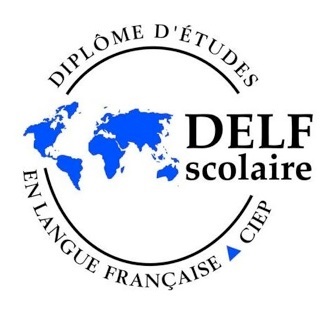 Molimo učenike za dođu na ispit 15 minuta ranije. Hvala.Bonne chance,Loreana Selišek Butina, prof. mentorDan/datumRazina prema ZEROJ-uTrajanje ispitaUčionica + dežurni profesorPonedjeljak, 22.02.2016.A19:00 – 10:20Učenici odlaze na polaganje ispita u OŠ Vladimir Nazor, Jordanovac 23, javiti se prof. FranovićPonedjeljak, 22.02.2016. B19:00 -10:45M4,Loreana Selišek Butina, prof. Utorak, 23.02. 2016.A2 9:00 – 10:40M4, Loreana Selišek Butina, prof. Utorak, 23.02.2016.B29:00 – 11:30M5, lektor iz Veleposlanstva Republike Francuske 